										č.j.2988/2020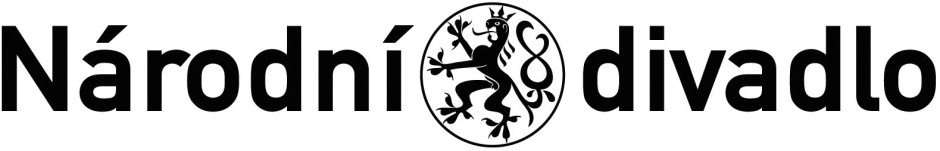 Název akce: „Kontrolní činnost v rámci odstraňování vad a nedodělků zhotovitele rekonstrukce budov Státní opery”Smluvní stranyObjednatelNárodní divadlo se sídlem Ostrovní 1, 112 30 Praha 1zastoupené: ing. Václavem Pelouchem, ředitelem technicko-provozní správyIČ: 000 23 337DIČ: CZ 000 23 337(dále jen objednatel)aZhotovitelNOSTA-HERTZ spol. s.r.o.se sídlem: Perucká 61/13, 120 00 Praha 2 - Vinohradyzastoupená: Ing. Vítězslavem Hurníkem, jednatelem IČ: 15270041DIČ: CZ15270041(dále jen zhotovitel)uzavírají dnešního dne ve vzájemném konsenzu tutoSMLOUVU O DÍLO č. THS SO 07/2020podle ustanovení § 2586 a násl. zák. č. 89/2012 Sb., občanský zákoník, ve znění pozdějších předpisůII. Předmět smlouvyPředmětem smlouvy je závazek zhotovitele provést na svůj náklad a nebezpečí pro objednatele dílo spočívající v:- vedení seznamu vad a nedodělků,- koordinace odstraňování vad a nedodělků ve spolupráci se zhotovitelem rekonstrukce       budov Státní opery,	- kontrola odstraňování vad a nedodělků.Dále je předmětem smlouvy závazek objednatele zaplatit zhotoviteli za provedení díla dle této smlouvy sjednanou cenu podle čl. VI. smlouvy.Zhotovitel byl vybrán na základě výjimky ředitele ze dne 12.08.2020 4.	Součástí plnění předmětu díla dále jsou: -průběžná aktualizace seznamu vad a nedodělků vč. pořizování potřebné fotodokumentace,- kontrola plnění termínů stanovených pro odstranění jednotlivých vad a nedodělků,- kontrola způsobu odstranění jednotlivých vad a nedodělků,- kontrola provádění technologických zkoušek (chladicí, topná apod.),- vyhotovení předávacích protokolů.III. Místo plněníProstory Státní opera Provozní budova Legerova 75, č. p. 612, 110 00 Praha 1, - Historická budova Wilsonova 4, č. p. 57, 110 00 Praha 1 (dále také jen „pracoviště“)IV. Ujednání o provádění dílaZhotovitel přebírá v plném rozsahu odpovědnost za vlastní řízení postupu prací.Zjistí-li objednatel při kontrolách provádění díla, že práce vykazují již v průběhu provádění díla nedostatky, může požadovat, aby zhotovitel zajistil nápravu a prováděl dílo řádným způsobem. Pokud zhotovitel ve lhůtě stanovené objednatelem vady neodstraní, má objednatel právo od této smlouvy písemně odstoupit a poté nechat tyto vady odstranit na náklady zhotovitele třetí osobou.Zhotovitel si bude při realizaci díla počínat tak, aby nevznikla objednateli ani jiným osobám újma. Zavazuje se případnou újmu odstranit na vlastní náklady uvedením do původního stavu, nebo uhradí objednateli částku potřebnou k její náhradě.Zjistí-li zhotovitel, že pro řádné provádění díla existují překážky nezahrnuté a neřešené v této smlouvě, musí tento svůj názor dokladovat objednateli. V případě, že objednatel důvody uzná, dohodnou další postup včetně případného dopadu na cenu a termín.Plní-li zhotovitel pomocí jiné osoby, odpovídá tak, jako by plnil sám.V. Doba plnění dílaZahájení prací: 	nejpozději 02.09.2020.Dokončení prací: 	nejpozději do 30.11.2020. VI. Cena za dílo, způsob úhrady, fakturace1.	Za provedení díla dle čl. II. této smlouvy se stanoví smluvní cena ve smyslu zák. č. 526/90 Sb. o cenách ve výši:	Cena celkem bez DPH:	202 500,-Kč (dále jen „cena“)K fakturované ceně bude vždy připočteno zákonné DPH v základní sazbě podle zákona č. 235/2004 Sb., o dani z přidané hodnoty, ve znění pozdějších předpisů, účinného ke dni uskutečnění zdanitelného plnění.Tato cena je cenou maximální, tedy nejvýše přípustnou. Objednatel bude hradit zhotoviteli alikvotní část ceny za každý kalendářní měsíc realizace díla, tj. 67.500,- Kč/měsíčně. Zhotovitel vystaví daňový doklad na úhradu alikvotní části ceny vždy nejpozději do pěti (5-ti) pracovních dnů kalendářního měsíce následující kalendářní měsíc, ke kterému se příslušná část ceny vztahuje.Smluvní strany vyloučily užití § 2620 odst. 2 občanského zákona. Zhotovitel tak není oprávněn žádat soud o zvýšení ceny díla v případě, že nastane zcela mimořádná nepředvídatelná okolnost, která by dokončení díla značně stěžovala.Splatnost faktury se sjednává 30 dnů od data doručení faktury objednateli. Za okamžik uhrazení se považuje datum, kdy byla předmětná částka odepsána z účtu objednatele.VII. Odpovědnost za vady a zárukyZhotovitel je povinen řídit se pokyny objednatele. Zhotovitel je povinen objednatele upozornit na nevhodnost jeho pokynů a je oprávněn přerušit plnění smlouvy do písemného sdělení objednatele, zda na těchto pokynech trvá. Pokud objednatel setrvá na pokynech, které by byly v rozporu se zákonem a písemně to oznámí zhotoviteli, neodpovídá zhotovitel za vady předmětu plnění způsobené použitím nevhodných pokynů objednatele.Zhotovitel neodpovídá za vady, které byly způsobené použitím podkladů převzatých od objednatele a ani při vynaložení veškeré péče nemohl zhotovitel zjistit jejich nevhodnost, případně na ni upozornil objednatele, ale ten na jejich použití písemnou formou trval.Objednatel má právo na neodkladné a bezplatné odstranění opodstatněně reklamovaného nedostatku či vady plnění. Možnost jiného ujednání se tímto nevylučuje.VIII. Výpověď, odstoupení od smlouvy, změna závazkuVýpověď a odstoupení od smlouvy se děje ve smyslu příslušných ustanovení Občanského zákoníku, přičemž:Objednatel může smlouvu kdykoliv částečně nebo v plném rozsahu vypovědět, a to i bez uvedení důvodu. Výpovědní doba je dvouměsíční a končí koncem druhého kalendářního měsíce následující kalendářní měsíc, v němž byla výpověď doručena zhotoviteli.  Zhotovitel je po uplynutí výpovědní doby povinen nepokračovat v činnosti, avšak má povinnost upozornit objednatele na opatření potřebná k zabránění hrozící škody.Zhotoviteli vzniká nárok na poměrnou úhradu provedených výkonů a vynaložených poplatků, od začátku prací dle této smlouvy ke dni ukončení smluvního vztahu.V případě jednostranného odstoupení od smlouvy objednatele může být důvodem kromě příslušných ustanovení Občanského zákoníku pouze důvod, když zhotovitel nebude prokazatelně plnit své závazky vyplývající z této smlouvy přes písemné upozornění objednatele a znemožní tím plnění závazků objednatele. Jestliže tímto přerušením činnosti by vznikla objednateli škoda, je zhotovitel povinen jej upozornit, jaká opatření je třeba učinit k jejímu odvrácení. Jestliže tato opatření objednatel nemůže učinit ani pomocí jiných osob a požádá zhotovitele, aby je učinil sám, je příkazník k tomu povinen.K případným návrhům dodatků k této smlouvě se strany zavazují vyjádřit písemně ve lhůtě 10 kalendářních dnů od odeslání dodatku druhé straně. Po tuto dobu je tímto návrhem vázána strana, která ho podala.IX. Další ujednáníVeškeré práce, vymezené předmětem smlouvy jsou kryty cenou za dílo stanovenou v článku VI. této smlouvy.Zástupce objednatele na pracovišti, pověřený dozorem a přejímáním díla je ustanoven Ing. Jan Míka, tel. xxxxxx a pan Pavel Caska, tel. xxxxxx.Zástupcem zhotovitele na pracovišti je ustanoven Filip Jäger, technický dozor, tel. xxxxx.Zhotovitel předá objednateli písemný seznam zaměstnanců, který bude trvale uložen v příslušné vrátnici, určené pro vstup do objektu.Pro odstoupení od smlouvy platí příslušná ustanovení občanského zákoníku, stejně tak, zanikne-li závazek provést dílo. Přitom se rozlišuje, zda závazek nebo odstoupení od smlouvy vzniklo z důvodů na straně objednatele nebo zhotovitele. Odstoupení musí být písemné a je účinné dnem jeho doručení druhé smluvní straně.XIII. Závěrečná ustanoveníJakékoli dohody stran jsou závazné pouze tehdy, jsou-li uvedeny v této smlouvě nebo jejím event. dodatku. Změny této smlouvy je možno provést pouze písemnou formou jako její dodatek.Smluvní strany tímto vylučují pro použití § 1740 odst. 3 občanského zákoníku, který stanoví, že smlouva je uzavřena i tehdy, kdy nedojde k úplné shodě projevů vůle smluvních stran.Ke sjednání dodatků k této smlouvě jsou oprávněni osoby uvedené v čl. I. této smlouvy, nebo osoby jimi zmocněné, či je zastupující. Tato smlouva bude vyhotovena ve dvou vyhotoveních, ze kterých každá strana po jejím podepsání obdrží jedno vyhotovení. Tato smlouva nabývá platnosti dnem jejího podpisu oběma smluvními stranami a účinnosti dnem jejího uveřejnění v registru smluv dle zákona č. 340/2015 Sb.  Nedílnou součástí smlouvy jsou její přílohy.Práva a povinnosti vyplývající z této smlouvy se řídí občanským zákoníkem č. 89/2012 Sb. není-li v této smlouvě stanoveno jinak.Obě smluvní strany prohlašují, že smlouvu přečetly, s jejím obsahem souhlasí a na důkaz toho připojují své podpisy.7. Nedílnou součástí této smlouvy je Příloha č. 1 Projektová dokumentace „Rekonstrukce historické a provozní budovy Státní opery“ (volná příloha),Příloha č. 2 Položkový rozpočet „Rekonstrukce historické a provozní budovy Státní opery“ (volná příloha).V Praze dne		V Praze dne……………………………………	…………………………………Ing. Vítězslav Hurník		Národní divadlojednatel společnosti		ing. Václav Pelouch							     ředitel technicko-provozní správy